Nationenfest Wasserburg am 23.6.2018 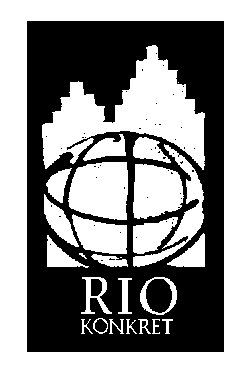 Bühnenauftritt - Ja, wir wollen am Nationenfest teilnehmen …1.	Kontaktdaten der Anprechperson2.	Angaben zur Gruppe und zum Auftritt Das haben wir vor (stichwortartige Beschreibung):_________________________________________________________________________3. Angaben zur TechnikDas bringen wir mit:__________________________________________________________________________________Das benötigen wir (z.B. Strom, Mikrofone; CD-Player, …:_____________________________________________________________________________________________________________________________________________________________________________
(Falls nicht genügend Platz bitte Rückseite verwenden);  Kontakt Bühne:	info@rio-konkret.de
Bitte Formular ausfüllen und zurück an das Organisationsteam des Nationenfestes. Ihr bekommt – vorzugsweise per email – Nachricht wann und wo ihr auftretet. Für Bands gibt es von der Technik eine genaue Aufstellung, welches Equipment gestellt und benötigt wird. Weitergehende Fragen werden wir abklären.. Vorname, NameAnschrift (Straße/Dorf)PLZ und OrtMobilnummerFestnetzE-Mail/HomepagePersonenanzahlAnzahl der Auftritteevtl. Website oder sonstige Informationen: einmal   2x     Auftrittsort Bühne Hofstatt		Bühne Frauengasse	ProgrammdauerZeitfensteregal    1500-1700  1700-1900   1900-2100  späteregal    1500-1700  1700-1900   1900-2100  späteregal    1500-1700  1700-1900   1900-2100  später